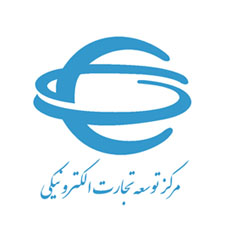 شیوهنامه ارزیابی دستگاههای اجرایی در شاخص بهکارگیری سامانه تدارکات الکترونیکی دولتتهیه شده در مرکز توسعه تجارت الکترونیکیدیماه 1396مقدمهدر سند شاخص‌هاي عمومي ارزيابي عملكرد دستگاه‌هاي اجرايي(سطح ملي)؛ شاخص بهکارگیری سامانه تدارکات الکترونیکی دولت (ستاد)  در دستگاهها عنوان شده است. مستندات قانونی مبنای این ارزیابی آییننامه فعالیت سامانه تدارکات الکترونیکی دولت (تصويبنامه شماره ۱۶۵۳۸۹/ت۴۶۸۴۹ك مورخ ۲۱/۸/۹۰ هيأت وزيران) و سند حاضر بوده است.هدف از این ارزیابی ایجاد انگیزه و اشتیاق بیشتر در دستگاههای اجرایی جهت بهکارگیری از سامانه تدارکات الکترونیکی دولت میباشد؛ لذا میبایست مدلی که تفاوتها دستگاههای اجرایی از نظر نوع و اندازه را مد نظر قرار داده است جهت ارزیابی دقیق عملکرد دستگاهها در ستاد مورد استفاده قرار گیرد. بهترین و تنها روش ارزیابی دستگاههای اجرایی که مستقل از تغییرات دستگاهها و عواملی نظیر تغییر سالیانه بودجه تخصیص یافته، تفاوت بودجه دستگاههای مختلف و .. میباشد، عبارتند از نسبت میزان معاملات انجام شده در سامانه تدارکات الکترونیکی دولت به کل میزان معاملات در دستگاه(خرید/مزایده) و این یعنی ارزیابی دستگاه با شرایط خود دستگاه. ارزیابیهای دیگری که مورد بررسی قرار گرفتهاند، در شرایط کلی نمیتوانند بصورت منصفانه دستگاهها را با هم قیاس کنند.دستگاههای هدف با عنایت به ماده 50 احکام دائمی برنامه های توسعه کشور، ماده 9 قانون برنامه ششم توسعه، تبصره 5 ماده 169 قانون اصلاح قانون مالیاتهای مستقیم و مصوبه شماره 165389/ت 46849 ک مورخ 21/08/90 با عنوان آئین نامه فعالیت سامانه تدارکات الکترونیکی دولت، کلیه دستگاههای اجرایی کشور موضوع بند ب ماده 1 قانون برگزاری مناقصات و دستگاههای موضوع ماده 5 قانون مدیریت خدمات کشوری مکلفند تمامی معاملات خود را اعم از کوچک، متوسط و بزرگ را (به روشهایی نظیر خرید، مناقصه و مزایده) با رعایت تمامی مراحل فرایند برگزاری از طریق بستر سامانه تدارکات الکترونیکی دولت به نشانی www.setadiran.ir به انجام رسانند.  کلیه دستگاههای اجرایی مشمول سامانه تدارکات الکترونیکی دولت مشمول این ارزیابی خواهند بود. همانگونه که شرح داده شد، در صورتی که یک دستگاه اقدام به ثبت نام در سامانه کرده باشد، ارزیابی برای آن دستگاه انجام می گردد. سایر دستگاههای مشمول که در سامانه ثبت نام نکرده اند، امتیازشان صفر خواهد بود.امتیاز دستگاه اجراییجهت ارزیابی دستگاهها لازم است حجم ریالی معاملات دستگاه اجرایی در سامانه و خارج از سامانه در اختیار باشد تا با استفاده از فرمول زیر، امتیاز مربوط به شاخص محاسبه گردد. بخش اول اطلاعات که حجم ریالی معاملات در سامانه است، قابل دستیابی میباشد. اما بخش دوم اطلاعات که در مخرج کسر قرار میگیرد شامل حجم ریالی معاملات دستگاه اعم از داخل سامانه و خارج از سامانه است، که اطلاعات مربوط به معاملات دستگاه در خارج از سامانه در دسترس نمی باشد.برای دستیابی به این اطلاعات، بخشی با عنوان "درج اطلاعات معاملات دستگاه اجرایی" در پروفایل هر دستگاه در سامانه تعبیه شد تا دستگاه اجرایی حجم ریالی معاملات خود را که شامل حجم ریالی معاملات خارج از سامانه نیز است، در این بخش بصورت خوداظهاری، ثبت نماید. در این خصوص نکته مهم زیر قابل ذکر است:*** دستگاه اجرایی می بایست در زمانبندی اعلامی در سایت سامانه تدارکات الکترونیکی دولت نسبت به درج اطلاعات حجم ریالی معاملات دستگاه اقدام نمایند. در صورت عدم درج این رقم، امتیاز معاملات برای دستگاه محاسبه نمی گردد و فقط امتیاز ثبت نام در صورت ثبت نام دستگاه محاسبه می گردد.فرمول ارزیابی دستگاهها شرح جزئیات و فرمول محاسبه امتیاز:A= امتیاز دستگاهنحوه ارزیابی و تحلیل امتیاز:حداکثر امتیاز در این شاخص عدد 15  می باشد.در صورتی که دستگاه در سامانه ثبتنام نکرده باشد وارد این ارزیابی نشده و امتیازش صفر منظور می گردد.در صورتی که دستگاه در سامانه ثبتنام کرده و هیچ معامله ای در سامانه انجام نداده باشد امتیاز 1 برایش منظور میگردد.در صورتی که دستگاه در سامانه معامله انجام داده باشد؛ به نسبت معامله در سامانه و حجم معاملات واقعی آن در طول آن سال، عدد کسر داخل براکت به عدد 14 ضرب شده و به سمت بالا گرد میگردد و با عدد یک جمع شده و امتیاز دستگاه بدست میآید. درصورتی که دستگاه کل معاملات را در بستر سامانه انجام داده باشد؛ عدد کسر مساوی 1 شده و با ضرب در عدد 14 و جمع با عدد 1 امتیاز دستگاه 15  خواهد شد.در صورتی که دستگاه اقدام به ثبت اطلاعات حجم ریالی معاملات در سامانه نکرده باشد، بدلیل صفر بودن مخرج کسر، فقط امتیاز مربوط به ثبت نام دستگاه محاسبه می گردد.روش اجرایی ارزیابی دستگاههابدین ترتیب مراحل زیر جهت محاسبه امتیاز دستگاه در شاخص انجام میپذیرد: مراجعه دستگاه به پروفایل و درج حجم ریالی تفکیکی انواع معاملات، اعم از خرید جزئی و متوسط، مناقصات و مزایدات دستگاه در طول دورة ارزیابی (مستقل از اینکه داخل سامانة تدارکات الکترونیکی دولت و یا خارج از آن انجام شده باشد) بصورت زیر:-  خرید جزئی و متوسط/مناقصات/مزایدات غیرمنقول: کلیة معاملاتی که در بازة زمانی همان سال به مرحلة عقد قرارداد منتهی شده باشد ( فارغ از زمان پرداخت).-  مزایدات منقول: کلیة معاملاتی که مرحلة پذیرش برنده در آنها در بازة زمانی همان سال قرار داشته باشد ( فارغ از زمان پرداخت).تبصره 1:درصورتی که امکان انجام نوعی از معامله در سامانه پیادهسازی نشده باشد، از درج حجم ریالی مربوط به همان نوع معامله در بخش مربوطه خودداری گردد. بعنوان مثال درصورتی که مناقصه بین المللی در آن سال انجام شده و در سامانه امکان انجام آن نبود در زمان ثبت حجم ریالی مناقصات دستگاه، مبلغ مربوط به مناقصه بین الملل درج نگردد.تبصره 2:در صورتی که امکان ثبت نوعی از معامله در سامانه وجود داشته باشد، عدد مربوط به آن نوع معامله لحاظ گردد.تبصره 3:با توجه به کف معاملات مشمول در سامانه که هر سال معادل 10% سقف معاملات جزئی یا کوچک خواهد بود، بخشی از حجم ریالی معاملات دستگاه در محدود زیر کف معاملات مشمول میباشد. دستگاه اجرایی مبلغ مربوط به این نوع معاملات را نیز از رقم حجم ریالی که اظهار میکند، حذف کند.تبصره 4:بدیهی است حجم ریالی معاملاتی که در طول سال مورد ارزیابی به مرحله اعلام شده در بند 1 رسیدهاند اظهار میگردد. در صورتی که معاملهای در سال مورد نظر شروع شده اما به پایان نرسیده است، در حجم ریالی معاملات آن سال اظهار نمی شود.پس از درج اطلاعات فوق الذکر، سامانه بطور خودکار اطلاعات مربوط به صورت کسر فرمول محاسبه امتیاز را فراخوانی کرده و امتیاز دستگاه را استخراج می نماید.گزارش مدیریتی "امتیازات دستگاههای اجرایی در شاخص بکارگیری ستاد" بطور آنلاین در اختیار امور دولت الکترونیک سازمان اداری و استخدامی و زیرمجموعه های استانی معرفی شده از سوی این سازمان به تفکیک استان قرار داده می شود تا امتیازات را به دستگاههای اجرایی اعلام نمایند.در صورتی که دستگاههای اجرایی در خصوص امتیاز خود اعتراضی داشته باشند،  این اعتراض به مرکز توسعه تجارت الکترونیکی جهت بررسی و اعلام نظر ارسال می گردد.